POSITION, VELOCITY, AND ACCELERATION PROBLEMSThis activity is due by Friday, April 17th. You will need to email a picture of your work to me at jphillips@bartlettschools.org NAME _________________________________________ PERIOD _________ 4/13/20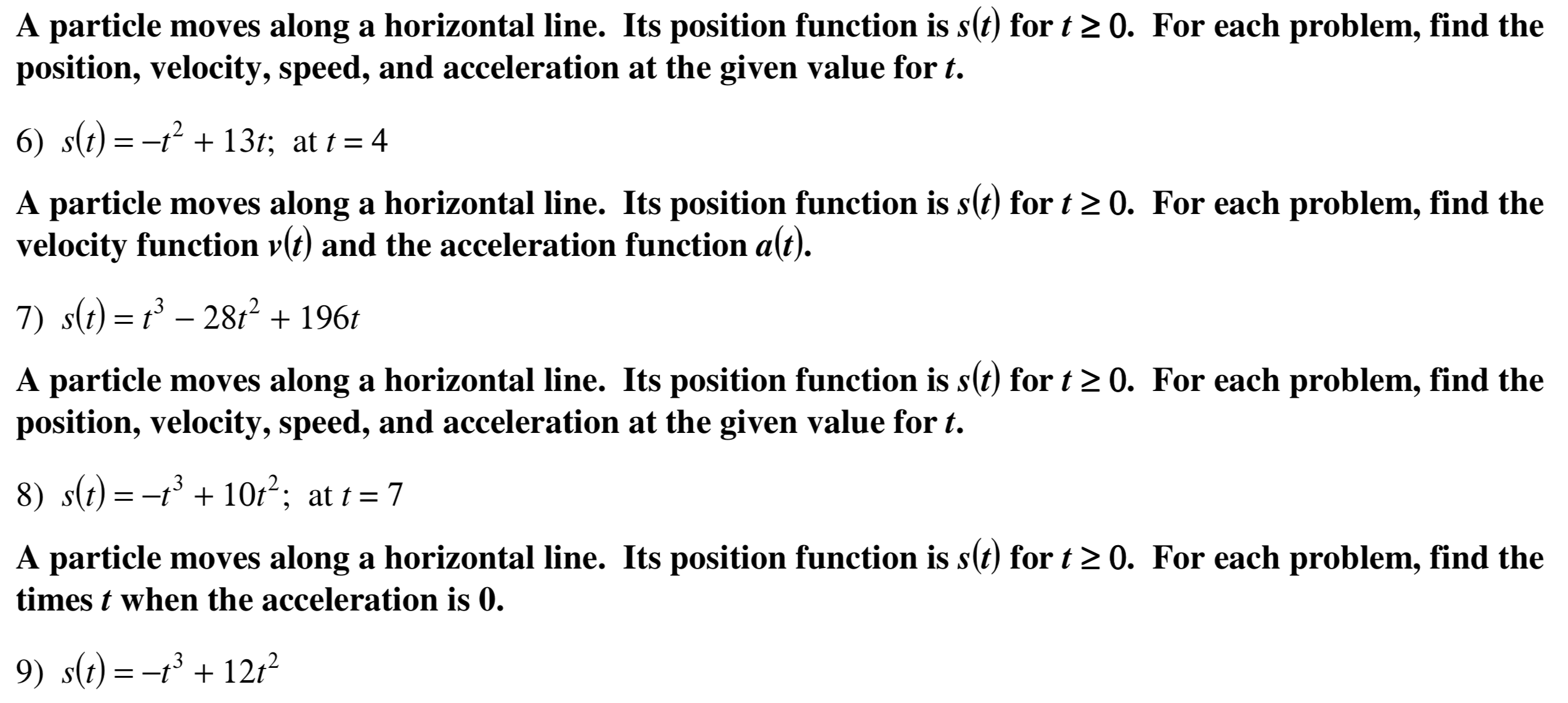 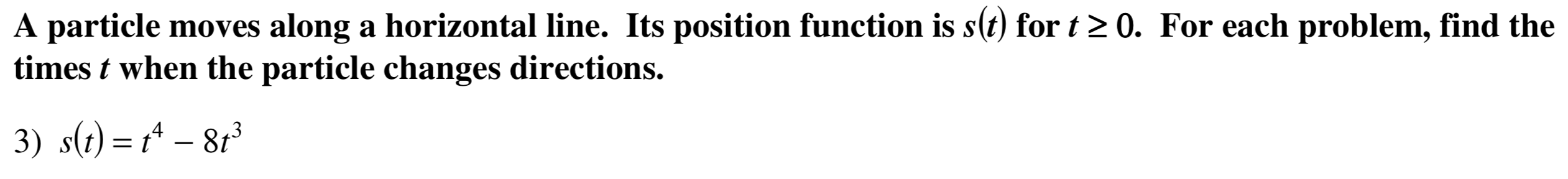 